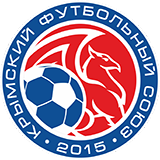 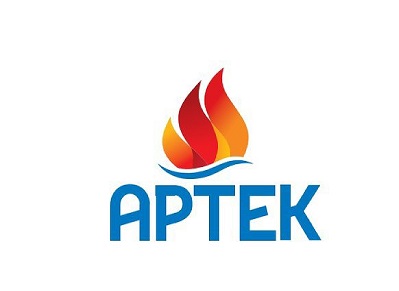 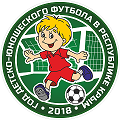 Расписание                                                                                                                                                                                                         Международного детско-юношеского турнира                                                                                                                                        «Кубок Артека 2018»                                                                                                                                                                                        по футболу среди команд 2005 г.                                                                                                                                                                                Сетка Международного детско-юношеского турнира «Кубок Артека 2018» по футболу среди команд 2005 г.р.Началоигры А-группаА-группаА-группаНачалоигрыБ-группаБ-группаБ-группа29.04.09.30ФК«Кубань»                                г. Краснодар2-2ФК«Спартак»                  г.Ташкент29.0415.00ФК «Локомотив»     г.Москва1-0ФК «Мастер-Сатурн» г.Егорьевск Россия29.0411.00ФК«Спартак»                г.Москва3-2ФК»Ростов»                                 г.Ростов на Дону29.0416.30Сборная Крыма3-0ФК «Чемпион»      г.Тараклия    Молдова30.0415.00ФК«Спартак»                г.Москва3-0ФК«Кубань»                                г. Краснодар30.0409.30Сборная Крыма2-6ФК «Локомотив»             г.Москва30.0416.30ФК«Спартак»                  г.Ташкент0-3ФК»Ростов»                                 г.Ростов на Дону30.0411.00ФК «Мастер-Сатурн» г.Егорьевск Россия4-0ФК «Чемпион»      г.Тараклия    Молдова01.0509.30ФК«Кубань»                                г. Краснодар0-0ФК»Ростов»                                 г.Ростов на Дону01.0515.00ФК «Мастер-Сатурн» г.Егорьевск Россия5-0Сборная Крыма01.0511.00ФК«Спартак»                  г.Ташкент1-0«ФК«Спартак»                г.Москва01.0516.30ФК «Локомотив»     г.Москва5-0ФК «Чемпион»      г.Тараклия    Молдова№Название командыВНПМз-МпРО№Название командыВНПМз-МпРО1ФК«Спартак»                 г.Москва2016-3361ФК «Локомотив»     г.Москва2007-2562ФК»Ростов»                         г.Ростов на Дону1115-3242ФК «Мастер-Сатурн» г.Егорьевск Россия2019-1863ФК«Спартак»               г.Ташкент1113-5-243Сборная Крыма 1025-11-634ФК«Кубань»                                г. Краснодар0212-5-324ФК «Чемпион»      г.Тараклия    Молдова0030-12-1201 игровой день2 игровой день3 игровой день4 игровой день5 игровой деньГрупповой этап29 апреля Групповой этап30 апреля Групповой этап1 маяПолуфиналы2 маяФиналы3 маяНачало     9.30А1 «Кубань» Кр.       2 А3 «Спартак»  Т.       2   Б2 Сб. Крыма             2Б3«Локомотив»М.     6А1«Кубань» Кр.А2«Ростов» __ Сборная Крыма _ ФК«Кубань»                            Игра за 7-8 место________________    __________________    __Начало    11.00А2 «Спартак»М.         3А4 «Ростов»               2      Б1«Мастер-Сатурн»   4Б4 ФК «Чемпион»      0А3 «Спартак»  Т.А4«Спартак»М._ ФК«Спартак» Таш.           _ ФК «Чемпион»      Игра за 5-6 место________________     __________________     __Начало     15.00Б1 «Локомотив»М.    1Б3 «Мастер-Сатурн»  0А2«Спартак»М.          3А3«Кубань» Кр           0Б1«Мастер-Сатурн»Б2   Сб. Крыма             _ ФК «Мастер-Сатурн» _ ФК«Спартак»  Мос.Игра за 3-4 место________________     __________________     __Начало     16.30Б2  Сб. Крыма             3Б4_ФК «Чемпион»     0А1 «Спартак»  Т.         0А4«Ростов»                 3Б3«Локомотив»МБ4 ФК «Чемпион»_ ФК «Локомотив» _ ФК»Ростов»                         Финал________________     __ ________________     __